Registration Fee Waiver Application Form*required                                                                                     By submitting this form and supporting documents, I apply for the waiver of the registration fee for ESST2023 in the amount of MOP 1000.___________________Signature, date Sponsored by: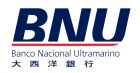 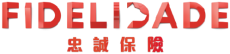 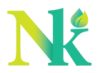 TITLE*FIRST NAME*LAST NAME*EMAIL*CONTACT NO.*AFFILIATION*POSITION* (e.g., student/postdoc/Researcher…)ID TYPE*(E.g., passport, macao id, china id)ID NUMBER* (First 4 digits only)ABSTRACT ID (If any)UID (If you have completed the symposium registration)MOTIVATION STATEMENT (Max. 500 words)*Describe how your attendance would be beneficial, what environmental challenges you would like to address, the knowledge that you seek to contribute and gain in the symposium, etc. REQUIRED DOCUMENTPlease attached the following in your application email:CVPlease attached the following in your application email:CVPlease attached the following in your application email:CVOPTIONAL DOCUMENTSSince the no. of waivers are limited, selections will be based on your submitted material. You may consider providing the following to support your application:Recommendation letter(s), e.g., from academic advisorYour recent publications, research profile, etc.Since the no. of waivers are limited, selections will be based on your submitted material. You may consider providing the following to support your application:Recommendation letter(s), e.g., from academic advisorYour recent publications, research profile, etc.Since the no. of waivers are limited, selections will be based on your submitted material. You may consider providing the following to support your application:Recommendation letter(s), e.g., from academic advisorYour recent publications, research profile, etc.